Curriculum Map Cycle B KS2 2021/2022                                     Year 3 and 4British Values                                        Democracy              Individual liberty      Rule of law            Mutual respect             Tolerance of those of different faiths & beliefs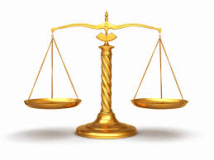 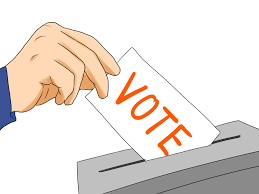 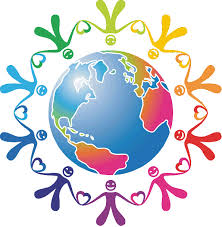 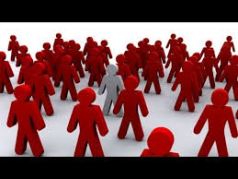 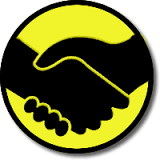 Use of environmental area          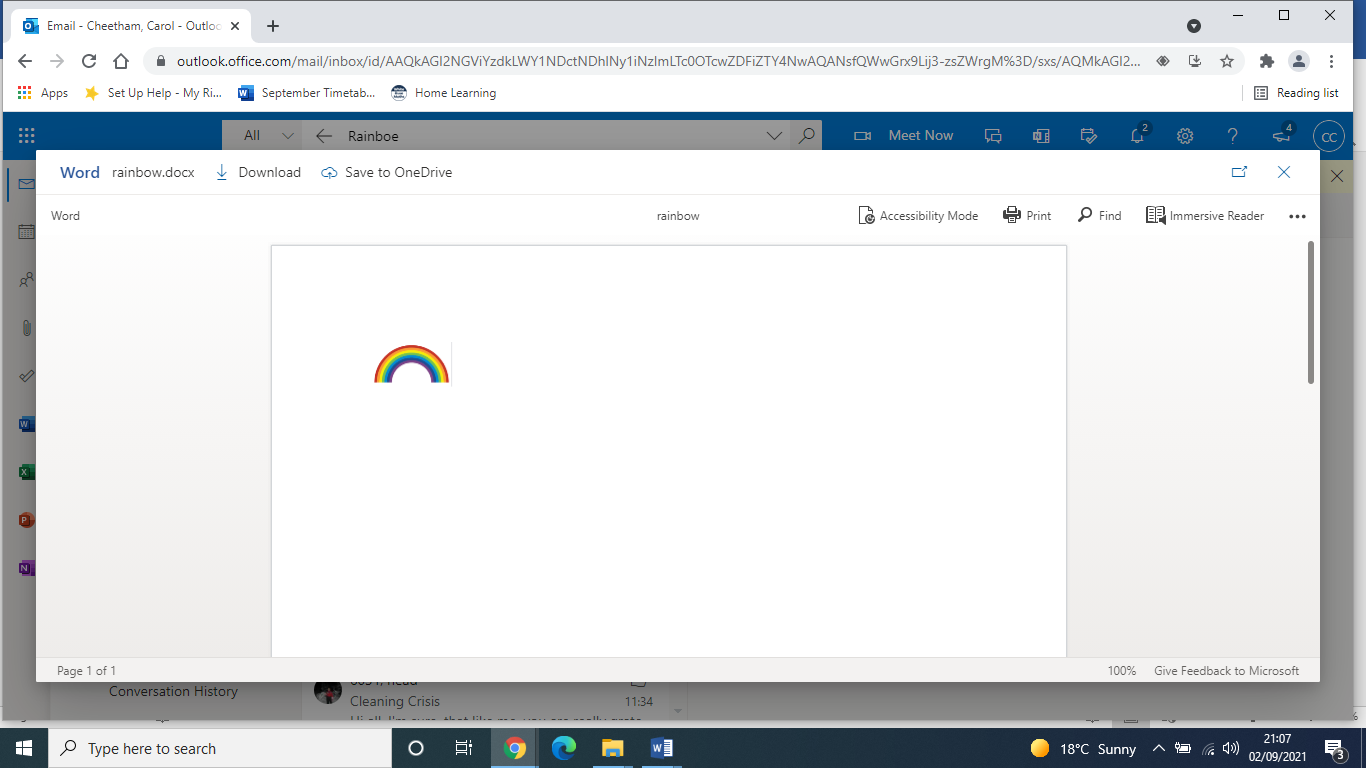 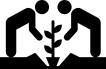 	Courageous Advocacy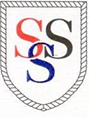 Term 1Term 2Term 3Term 4Term 4Term 4Term 5Term 6Whole SchoolS.M.S.C.Harvest (Spiritual focus) Macmillan Coffee Morning (Social) Anti Bullying Week (Social)Children in Need (Moral))Diwali Enrichment Day   (Spritual) Lent (Spiritual)Fairtrade Fortnight(Moral) Easter (Spiritual focus and Enrichment day)Easter (Spiritual focus and Enrichment day)Easter (Spiritual focus and Enrichment day)British values week Eid  Enrichment Day(Spiritual) Sports week (social)  WOW ExperiencesOutdoor Remembrance serviceHarvest ServiceMosaic WorkshopEnterprise for the Christmas market Trip to the Roman Museum in RibchesterTrip to GurdwaraRiver trip to Avenham Park and Brockholes WoodRiver trip to Avenham Park and Brockholes WoodRiver trip to Avenham Park and Brockholes WoodMr Timol/ Muslim visitorTrip to the Lake DistrictEnglishFantasy Stories – Use the following texts to write a fantasy storyY3 – The Robot and the Blue Bird by Avid LucasY3/4 –  The Four Dragons - An ancient  Chinese story retold by Andy PrenticeY4-  Leon and the Place between by Angela McAllisterPoetry based on fantasy text. Y3 – Happy poems by Roger McGoughY3/4- The Spider and the fly by Mary HowittY4 – The Magic Box by Kit WrightPlayscriptsY3 – James and The Giant PeachY3/4- CinderellaY4- The Switch by Anthony HorowitzClass Novel – Y3 – The Iron ManY3/4 – Selection of Dragon StoriesY4 – The Firework Maker’s DaughterExplanation Texts –Y3 – Explanation texts on the RomansY3/4 - Explanation texts on weather and climateY4 – Explanation texts on the weatherStory on a theme – Use the following texts to write a story on a themeY3 – The Journal of Iliona by Richard PlattY3/4 – Paolo , Emperor of Rome by Mac BarnettY4 – Escape from Pompeii by Christina BalitClass Novel – Y3 – Romans on the Rampage by Jeremy StrongY3/4 – Empire’s EndBy Leila RasheedY4 – How to train your dragon by Cressida CowellFolk Story – Use the following texts to write a folk storyY3 – Mufaro’s Beautiful Daughters by John SteptoeY3/4 – Beowulf adapted by Rob JonesY4 -  Brer Fox Goes Hunting retold by SE  SchlosserY3/    Y3/ Y4  and Y4 Non Chronological report based on Living things and their habitats ( science link)Class Novel –Y3 – Beowulf – adapted by Rob JonesY 3 / 4 – King Arthur by Michael MorpurgoY4 – Uki and the Outcasts by KieranLarwoodNarrative – Use the following text to write a mystery storyY3 – The Sherlock Holmes children’s storiesY3/4 – Lizzie and Lucky: The mystery of the missing puppies by Megan RixY4 –The Mona Lisa Mystery by Pat HutchkinsShape poetry- A selection of shape poetryClass Novel –Y3 – The Street  Beneath my feet by Charlotte GuillianY3/4 – Murder Most Unladylike by  Robert StevensY4 -The Butterfly Lion by Michael MorpurgoNarrative – Use the following text to write a mystery storyY3 – The Sherlock Holmes children’s storiesY3/4 – Lizzie and Lucky: The mystery of the missing puppies by Megan RixY4 –The Mona Lisa Mystery by Pat HutchkinsShape poetry- A selection of shape poetryClass Novel –Y3 – The Street  Beneath my feet by Charlotte GuillianY3/4 – Murder Most Unladylike by  Robert StevensY4 -The Butterfly Lion by Michael MorpurgoNarrative – Use the following text to write a mystery storyY3 – The Sherlock Holmes children’s storiesY3/4 – Lizzie and Lucky: The mystery of the missing puppies by Megan RixY4 –The Mona Lisa Mystery by Pat HutchkinsShape poetry- A selection of shape poetryClass Novel –Y3 – The Street  Beneath my feet by Charlotte GuillianY3/4 – Murder Most Unladylike by  Robert StevensY4 -The Butterfly Lion by Michael MorpurgoNarrative –Use the following texts to write a story which has an issues or dilemmaY3-  Pigeon ImpossibleY3/4 – The Girl with a Brave Heart by Rita JahanforuzY4 – The Fib by George LaytonY 3 / Y3 / 4   and Y4 Discussion texts – Is it right to invade and settle?Classic PoetryY3 – The Jabberwocky by Lewis CarrollAt the Zoo – AA MilneY3/4 – A Child’s Garden Of Verses by R.l StevensonY4 – The Tyger by William BlakeClass Novel –Y3 – Explorers : Amazing tales of the world’s Greatest adventures by Nellie HuangY3 / 4 – The Secret Lake by Karen IngrisY4 – The Worst Witch by Jill MurphyY3 / Y3/4 and Y4Biography – Edison/ Beatrix PotterY3  Y3/4 and Y4Information booklet – The Lake DistrictClass Novel –Y3 – The Secret life of Bees by Monica ButterfieldY3/4 – Gangster Granny by David WilliamsY4 – The Billionaire Boy by David WilliamsMaths Y3 – Place value, addition and subtractionY3/4 - Place value, addition and subtractionY4 – Place value, addition and subtractionY3 – Addition and Subtraction, Multiplication and DivisionY3/4 - Addition and Subtraction, Multiplication and DivisionY4- Multiplication and Division, Measurement (length and perimeter)Y3 - Multiplication and Division, Money, StatisticsY3/4 Multiplication and Division, Measurement, Length, Perimeter and Area Y4- Multiplication and Division, Measurement (Area)Y3 - Length and Perimeter, FractionsY3/4 – Fractions, Measurement : Mass and capacity ( Y3 )Number : Decimals  (Y4) Y4- Fractions and decimalsY3 - Length and Perimeter, FractionsY3/4 – Fractions, Measurement : Mass and capacity ( Y3 )Number : Decimals  (Y4) Y4- Fractions and decimalsY3 - Length and Perimeter, FractionsY3/4 – Fractions, Measurement : Mass and capacity ( Y3 )Number : Decimals  (Y4) Y4- Fractions and decimalsY3 - Fractions, TimeY3/4 Decimals (including money), TimeY4 – Decimals, money and timeY3 - Shape, Mass and CapacityY3/4 Statistics, Shape, position and direction (Y4)Y4- Statistics, Geometry (Shape, position and direction)WOW writingWrite playscripts for a fantasy puppet theatreReview of the museumAnimal report for a class bookStory to read to a ks1 classStory to read to a ks1 classStory to read to a ks1 classDebate about discussion textA leaflet for a contrasting localityCourageous advocacyLinks to class charityYear 3 – The Royal Society for The Protection of BirdsYear 3 and 4 – The Royal Society for The Protection of Cruelty to Animals.Year 4 – Save The ChildrenLinks to class charityYear 3 – The Royal Society for The Protection of BirdsYear 3 and 4 – The Royal Society for The Protection of Cruelty to Animals.Year 4 – Save The ChildrenLinks to Class CharityYear 3 – The Royal Society for The Protection of BirdsYear 3 and 4 – The Royal Society for The Protection of Cruelty to Animals.Year 4 – Save The ChildrenLinks to Class CharityYear 3 – The Royal Society for The Protection of BirdsYear 3 and 4 – The Royal Society for The Protection of Cruelty to Animals.Year 4 – Save The ChildrenLinks to Class CharityYear 3 – The Royal Society for The Protection of BirdsYear 3 and 4 – The Royal Society for The Protection of Cruelty to Animals.Year 4 – Save The ChildrenLinks to Class CharityYear 3 – The Royal Society for The Protection of BirdsYear 3 and 4 – The Royal Society for The Protection of Cruelty to Animals.Year 4 – Save The ChildrenLinks to Class CharityYear 3 – The Royal Society for The Protection of BirdsYear 3 and 4 – The Royal Society for The Protection of Cruelty to Animals.Year 4 – Save The ChildrenLinks to Class CharityYear 3 – The Royal Society for The Protection of BirdsYear 3 and 4 – The Royal Society for The Protection of Cruelty to Animals.Year 4 – Save The ChildrenScienceWhat’s the matter? Electric PersonalitiesA world of living thingsShining the lightShining the lightShining the lightSound SpectacularMagnetic Fun and GamesComputingOnline safetySimulations and effective searchingDesk top publishingDatabases and Spreadsheets Photo EditingDatabases and Spreadsheets Photo EditingAlgorithms and CodingAlgorithms and CodingAlgorithms and codingConnections and NetworksHistory Life in Roman BritainLife in Roman BritainAnglo Saxon InvadersAnglo Saxon InvadersAnglo Saxon InvadersAnglo Saxon InvadersThe VikingsThe VikingsGeography Weather and the Water Cycle Weather and the Water Cycle River Studies    River Studies    River Studies    River Studies    A contrasting UK locality The Lake DistrictA contrasting UK locality The Lake DistrictArtRoman MosaicsRoman MosaicsWater MovementWater MovementWater MovementWater MovementViking DragehodeViking DragehodeD.T.                                             Electrical lamps                                             Electrical lampsStructures- Animal homesStructures- Animal homesStructures- Animal homesR.E. Harvest ( with a link to Judaism) Christmas- Exploring the symbolism of light-Link to HannukaWhy are Gurus important to Sikhs?Exploring the sadness and joy of Easter (3.4) Link to UC 2A.5 Why do Christians call the day Jesus died Good Friday?Exploring the sadness and joy of Easter (3.4) Link to UC 2A.5 Why do Christians call the day Jesus died Good Friday?Exploring the sadness and joy of Easter (3.4) Link to UC 2A.5 Why do Christians call the day Jesus died Good Friday?Why do Muslims fast during Ramadan? (Lancs NGFL) Christianity-Which rules to follow? (3.5) Link to other faiths Link to UC Unit 2B.3 People of God. How can following God bring freedom and justice?P.S.H.E. Me and My RelationshipsMy feelings, Positive, healthy relationships, teamwork, feeling the pressure￼It’s Good to be DifferentCompromise and negotiation, keep your distance, it is ok to be different, being the real me,Keeping Safe Keeping safe, dares, medicine safety, choices Responsibilities and RightsRules, rights and responsibilities, Being a bystander, my community, income and expenditure￼Responsibilities and RightsRules, rights and responsibilities, Being a bystander, my community, income and expenditure￼Responsibilities and RightsRules, rights and responsibilities, Being a bystander, my community, income and expenditure￼Being the Best I CanHealthy eating, eco friendly, our Broadgate community￼Growing and Changing Change and loss, secrets and surprises, communicating my feelings, basic first aid￼P.E.OAA –Teamwork and Problem SolvingGymnasticsInvasion games – basketballGymnasticsInvasion games –handballTarget games – dodgeballInvasion Games – rugbyDance – SuperheroesInvasion Games – rugbyDance – SuperheroesInvasion Games – rugbyDance – SuperheroesTarget Games – BocciaNet wall GamesStriking and FieldingAthleticsMusic Music to accompany Film Music to accompany Film     Water Music     Water Music     Water Music     Water Music  Music by North West Artists  Music by North West ArtistsMFLLa rentrée(Back to School)•Classroom items   •Asking for help •J’aime plus infinitive •Comparing culturesL’argent de poche(Pocket money)•Toys•Expressing preferences•Numbers to 39 •Prices in euros•I would like…Raconte-moi une histoire(Tell me a story)•Traditional stories•Adjectives for characters •Numbers in multiples of 10, up to 100  Raconte-moi une histoire(Tell me a story)•Traditional stories•Adjectives for characters •Numbers in multiples of 10, up to 100  Vive le sport!(Long live sport!)•Sports•Verbs jouer and faire•Position and agreement of verbs.Vive le sport!(Long live sport!)•Sports•Verbs jouer and faire•Position and agreement of verbs.Carnaval des animaux(Carnival of the animals)•Animals and habitats•Adjectives and adverbs•Telling timeQuel temps fait-il?(What’s the weather like?)•Weather•Clothing•Dates